Mathematics Stage 5 – unit of learningConstant rates of changeContentsRationale	3Overview	4Outcomes	5Core	5Path	6Lesson sequence and details	9Learning episode 1 – journey to linearity	9Learning episode 2 – money matters	11Learning episode 3 – slope-a-palooza	13Learning episode 4 – How efficient is my car?	15Learning episode 5 – holiday money	17Learning episode 6 – Yubercept	19Learning episode 7 – What’s the line?	21Learning episode 8 – line it up	23Learning episode 9 – cutting through lines	25Learning episode 10 – graphing general mayhem	27Learning episode 11 – it’s getting hot in here	29Learning episode 12 – Tortoise and the Hare	31Learning episode 13 – simultaneous shopping	33Learning episode 14 – Sums and differences	35References	37RationaleThe NSW Department of Education publishes a range of curriculum support materials, including samples of lesson sequences, scope and sequences, assessment tasks, examinations, student and teacher resource booklets, and curriculum planning and curriculum evaluation templates. The samples are not exhaustive and do not represent the only way to complete or engage in each of these processes. Curriculum design and implementation is a dynamic and contextually-specific process. While the mandatory components of syllabus implementation must be met by all schools, it is important that the approach taken by teachers is reflective of their needs and faculty/school processes.NESA defines programming as the process of ‘selecting and sequencing learning experiences which enable students to engage with syllabus outcomes and develop subject specific skills and knowledge’ (NESA 2022). A program is developed collaboratively within a faculty. It differs from a unit in important ways, as outlined by NESA on their advice on units page. A unit is a contextually-specific plan for the intended teaching and learning for a particular class for a particular period. The organisation of the content in a unit is flexible and it may vary according to the school, the teacher, the class, and the learning space. They should be working documents that reflect the thoughtful planning and reflection that takes place during the teaching and learning cycle. There are mandatory components of programming and unit development, and this template provides one option for the delivery of these requirements. The NESA and department guidelines that have influenced this template are elaborated upon at the end of the document.This resource has been developed to assist teachers in NSW Department of Education schools to create learning that is contextualised to their classroom. It can be used as a basis for the teacher’s own program, assessment, or scope and sequence, or be used as an example of how the new curriculum could be implemented. The resource has suggested timeframes that may need to be adjusted by the teacher to meet the needs of their students.OverviewDescription: this program of learning addresses content from the focus areas of Linear relationships A, Linear relationships B and Equations A, as well as Path focus areas Varation and rates of change A, Equations C and Linear Relationships C. The lessons and sequences in this program of learning are designed to allow students to explore the representations of linear relationships and how they are used to model situations and solve problems.Duration: this program of learning is designed to be completed over a period of approximately 7 weeks, but can be adapted to suit the school context.Explicit teaching: suggested learning intentions and success criteria are available for some lessons provided. Learning intentions and success criteria are most effective when they are contextualised to meet the needs of students in the class. The examples provided in this document are generalised to demonstrate how learning intentions and success criteria could be created.OutcomesCoreA student:develops understanding and fluency in mathematics through exploring and connecting mathematical concepts, choosing and applying mathematical techniques to solve problems, and communicating their thinking and reasoning coherently and clearly 
MAO-WM-01determines the midpoint, gradient and length of an interval, and graphs linear relationships, with and without digital tools 
MA5-LIN-C-01graphs and interprets linear relationships using the gradient/slope-intercept form MA5-LIN-C-02solves linear equations of up to 3 steps, limited to one algebraic fraction MA5-EQU-C-01PathA student:identifies and solves problems involving direct and inverse variation and their graphical representations MA5-RAT-P-01describes and applies transformations, the midpoint, gradient/slope and distance formulas, and equations of lines to solve problems 
MA5-LIN-P-01solves linear equations of more than 3 steps, monic and non-monic quadratic equations, and linear simultaneous equations 
MA5-EQU-P-02The identified Life Skills outcomes that relate to this unit are uses strategies for addition and subtraction MALS-ADS-01, uses strategies for multiplication and division MALS-MDI-01 and demonstrates knowledge of position and direction in everyday contexts MALS-POS-01.Mathematics K–10 Syllabus © NSW Education Standards Authority (NESA) for and on behalf of the Crown in right of the State of New South Wales, 2022.Prior to planning for teaching and learning, please consider the following:EngagementHow will I provide authentic, relevant learning opportunities for students to personally connect with lesson content?How will I support every student to grow in independence, confidence, and self-regulation?How will I facilitate every student to have high expectations for themselves?How will I identify and provide the support each student needs to sustain their learning efforts?RepresentationWhat are some different ways I can present content to enable every student to access and understand it?How will I identify and address language and/or cultural considerations that may limit access to content for students?How will I make lesson content and learning materials more accessible?How will I plan learning experiences that are relevant and challenging for the full range of students in the classroom?ExpressionHow will I provide multiple ways for students to respond and express what they know?What tools and resources can students use to demonstrate their understanding?How will I know every student has understood the concepts and language presented in each lesson?How will I monitor if every student has achieved the learning outcomes and learning growth?Lesson sequence and detailsLearning episode 1 – journey to linearityTeaching and learning activityStudents explore different ways to identify and represent linear relationships. They do this through exploring the relationships between the lengths of leaves and examples and non-examples.Syllabus contentRecognise that equations of the form  represent linear relationships or straight linesConstruct tables of values and use coordinates to graph a variety of linear relationships on the Cartesian plane, with and without digital toolsTable 1 – Lesson detailsLearning episode 2 – money mattersTeaching and learning activityBy exploring financial options, students discover different ways to represent linear relationships and the power that each representation holds, including equations, graphs and tables of values.Syllabus contentSolve linear equations arising from substitution into formulasConstruct tables of values and use coordinates to graph a variety of linear relationships on the Cartesian plane, with and without digital toolsDetermine whether a point lies on a line using substitutionRecognise and describe linear relationships in real-life contextsTable 2 – lesson detailsLearning episode 3 – slope-a-paloozaTeaching and learning activityBy exploring a Desmos Mableslides activity, students investigate how changing the gradient changes the slope of a line. They are required to estimate gradients, as well as identify and write equations with different gradients.Syllabus contentInterpret the coefficient of  as the gradient/slope, and the constant () as the -intercept for equations of the form Graph vertical and horizontal linesExplain the effect of increasing or decreasing the gradient with or without digital toolsTable 3 – lesson detailsLearning episode 4 – How efficient is my car?Teaching and learning activityStudents explore fuel efficiency and circles to understand the concept of direct variation. Syllabus contentDescribe typical examples of direct variation/proportion (Path)Apply the language of direct variation to everyday contexts:  is directly proportional to ,  is proportional to ,  varies directly as  (Path)Identify and represent direct variation/proportion as  is proportional to , or , where  is the constant of variation (Path)Solve problems involving direct or inverse variation using an equation (Path)Table 4 – lesson detailsLearning episode 5 – holiday moneyTeaching and learning activityStudents create and solve problems by using and creating conversion graphs to estimate the amount of money they would need to travel overseas.Syllabus contentRecognise that equations of the form  represent linear relationships or straight linesConstruct table so values and use coordinates to graph a variety of linear relationships on the Cartesian plane, with and without digital toolsUse linear conversion graphs to convert from one unit to another (Path)Graph equations representing direct variation, with or without digital tools (Path)Table 5 – lesson detailsLearning episode 6 – YuberceptTeaching and learning activityStudents explore the -intercept through the context of ride-share costs. They look at the effect of the -intercept on the graph and equation and establish the meaning in different contexts.Syllabus contentIdentify the - and - intercepts of lines Interpret the coefficient of  as the gradient/slope, and the constant () as the -intercept for equations of the form Find the equation of a straight line in the form , given the gradient/slope and the-intercept of the lineDetermine the gradient and the -intercept of a straight line from its graph and apply these values to determine the equation of the lineTable 6 – lesson detailsLearning episode 7 – What’s the line?Teaching and learning activityThrough the contexts of landing planes and sinking battleships, students explore graphing using the gradient and -intercept, as well as finding the equation of a line using the gradient and -intercept.Syllabus contentInterpret the coefficient of ) as the gradient/slope, and the constant () as the -intercept for equations of the form Find the equation of a straight line in the form , given the gradient/slope and the -intercept of the lineGraph equations of the form  by using the gradient and the -interceptDetermine the gradient and the-intercept of a straight line from its graph and apply these values to determine the equation of the lineTable 7 – lesson detailsLearning episode 8 – line it upTeaching and learning activityThis lesson will explore the features that define lines and linear relationships as parallel or perpendicular to one another and explore ways to determine this both graphically and algebraically.Syllabus contentExplain that parallel lines have equal gradients/slopes Explain that 2 straight lines are perpendicular if the product of their gradients is Find the equation of a straight line that is parallel or perpendicular to another given line by applying Determine and justify whether 2 given lines are parallel or perpendicular (Path)Table 8 – lesson detailsLearning episode 9 – cutting through linesTeaching and learning activityStudents find intercepts of equations and use them to graph linear relationships, including horizontal and vertical lines.Syllabus contentIdentify the - and -intercepts of lines Explain why the -axis has the equation  and the -axis has the equation Recognise  as a line parallel to the -axis and  as a line parallel to the y-axisGraph vertical and horizontal lines Find the- and -intercepts of a straight line in any form (Path)Graph the equation of a straight line in any form (Path)Table 9 – lesson detailsLearning episode 10 – graphing general mayhemTeaching and learning activityThis lesson develops students’ ability to graph lines given in a variety of forms using algebraic skills to rearrange or by finding gradient and intercepts.Syllabus contentInterpret the coefficient of  as the gradient/slope, and the constant  as the-intercept for equations of the form Rearrange linear equations from gradient-intercept form () to general form () and vice versa (Path)Graph the equation of a straight line in any form (Path)Table 10 – lesson detailsLearning episode 11 – it’s getting hot in hereTeaching and learning activityStudents will derive the point-gradient formula and use it to find the equation of a line which will allow them to convert between the 3 different units of temperature. Syllabus contentUse the point-gradient form () or the gradient-intercept form () to find the equation of a line passing through a point (), with a given gradient m (Path)Use the gradient and the point-gradient form to find the equation of a line passing through 2 points (Path)Table 11 – lesson detailsLearning episode 12 – Tortoise and the HareTeaching and learning activityStudents explore solving simultaneous linear equations, graphically through the story of the Tortoise and the Hare.Syllabus contentSolve linear simultaneous equations by finding the point of intersection of their graphs (Path)Model and solve word problems using simultaneous questions and interpret their solution (Path)Table 12 – lesson detailsLearning episode 13 – simultaneous shoppingTeaching and learning activityStudents explore solving simultaneous equations through shopping scenarios. In this lesson they are introduced to bar models as a method to solve simultaneous equations.Syllabus contentModel and solve word problems using simultaneous questions and interpret their solution (Path)Table 13 – lesson detailsLearning episode 14 – Sums and differencesTeaching and learning activityStudents continue to use bar models to assist them in solving simultaneous linear equations. In this lesson, they extend their bar models to include differences in the equations as well as sums.Syllabus contentModel and solve word problems using simultaneous questions and interpret their solution (Path)Table 14 – lesson detailsReferencesThis resource contains NSW Curriculum and syllabus content. The NSW Curriculum is developed by the NSW Education Standards Authority. This content is prepared by NESA for and on behalf of the Crown in right of the State of New South Wales. The material is protected by Crown copyright.Please refer to the NESA Copyright Disclaimer for more information https://educationstandards.nsw.edu.au/wps/portal/nesa/mini-footer/copyright.NESA holds the only official and up-to-date versions of the NSW Curriculum and syllabus documents. Please visit the NSW Education Standards Authority (NESA) website https://educationstandards.nsw.edu.au/ and the NSW Curriculum website https://curriculum.nsw.edu.au/home.Mathematics K–10 Syllabus © NSW Education Standards Authority (NESA) for and on behalf of the Crown in right of the State of New South Wales, 2022.© State of New South Wales (Department of Education), 2023The copyright material published in this resource is subject to the Copyright Act 1968 (Cth) and is owned by the NSW Department of Education or, where indicated, by a party other than the NSW Department of Education (third-party material).Copyright material available in this resource and owned by the NSW Department of Education is licensed under a Creative Commons Attribution 4.0 International (CC BY 4.0) licence.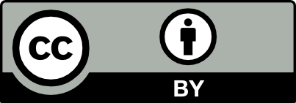 This licence allows you to share and adapt the material for any purpose, even commercially. Attribution should be given to © State of New South Wales (Department of Education), 2023.Material in this resource not available under a Creative Commons licence:the NSW Department of Education logo, other logos and trademark-protected materialmaterial owned by a third party that has been reproduced with permission. You will need to obtain permission from the third party to reuse its material.Links to third-party material and websitesPlease note that the provided (reading/viewing material/list/links/texts) are a suggestion only and implies no endorsement, by the New South Wales Department of Education, of any author, publisher, or book title. School principals and teachers are best placed to assess the suitability of resources that would complement the curriculum and reflect the needs and interests of their students.If you use the links provided in this document to access a third-party's website, you acknowledge that the terms of use, including licence terms set out on the third-party's website apply to the use which may be made of the materials on that third-party website or where permitted by the Copyright Act 1968 (Cth). The department accepts no responsibility for content on third-party websites.Visible learningRequired ResourcesRegistration, adjustments and evaluation notesJourney to linearity [DOCX 898 KB]Duration: 1–2 lessonsLearning intentionTo be able to identify linear relationships in a variety of forms.Success criteriaI can identify a linear relationship when represented as a graph.I can identify a linear relationship when represented as an equation.I can identify a linear relationship when represented as a table of values.I can explain the characteristics of a linear relationship.Class set of rulersClass set of Appendix A, B, C, D and EVisible learningRequired ResourcesRegistration, adjustments and evaluation notesMoney matters [DOCX 772KB]Duration: 1 lessonLearning intentionTo understand the connections between representations of linear relationships.Success criteriaI can substitute values into an equation to complete a table of values.I can graph linear relationships given the equation and table of values.I can explain the advantages and disadvantages of each representation. Money matters [PPTX 773KB] PowerPointClass set of Appendix A, B and C, printedVisible learningRequired ResourcesRegistration, adjustments and evaluation notesSlope-a-palooza [DOCX 785 KB]Duration: 1 lessonLearning intentionTo understand how the value of the gradient in an equation changes the graph. Success criteriaI can identify where the gradient is represented in a linear equation.I can describe how a graph would look when given the gradient.I can write an equation for a linear graph, given the gradient.Digital device per pair of students (optional)Appendix A, printed (1 per group of 3)If computers are unavailable a class set of Appendix B, and D, printedIf computers are unavailable a class set of Table 1 from Appendix C, cut into cardsVisible learningRequired ResourcesRegistration, adjustments and evaluation notesHow efficient is my car? [DOCX 1.1 MB]Duration: 3 lessonsLearning intentionsTo be able to understand direct variation.To be able to solve problems involving direct variation.Success criteriaI can identify a direct relationship.I can find the value of the constant of variation.I can explain the meaning of the constant of variation in a given context.I can model and solve real-world problems with a direct relationship.ComputersHow efficient is my car [PPTX 1.3MB] PowerPointClass set of Appendix A, B, C, D and E, printedVisible learningRequired ResourcesRegistration, adjustments and evaluation notesHoliday money [DOCX 802 KB]Duration: 1 lessonLearning intentionTo know how to create and use conversion graphs.Success criteriaI can create a conversion graph.I can compare values using a conversion graph.I can explain the characteristics of a direct relationship.Device with internet access per pair of studentsHoliday money [PPTX 966KB] PowerPointClass set of Appendix A, printedVisible learningRequired ResourcesRegistration, adjustments and evaluation notesYubercept [DOCX 270 KB]Duration: 1–2 lessonsLearning intentionTo know how the -intercept affects the equation and graph of a line.Success criteriaI can identify the -intercept of a graph. I can identify the -intercept in an equation.I can explain how the -intercept affects the graph of a linear relationship.I can explain what the-intercept represents in different contexts.Dice, 2 per pairYubercept [PPTX 934KB] PowerPointClass set of Appendix A and C, printedThree sets of Appendix B printed, cut into separate scenariosDevice with internet access per pair of students (optional)Visible learningRequired ResourcesRegistration, adjustments and evaluation notesWhat’s the line? [DOCX 754 KB]Duration: 1 lessonLearning intentionTo be able to graph a straight line.Success criteriaI can explain how to find the gradient and the -intercept from a graph.I can explain how to find the gradient and the -intercept from an equation.I can write the equation of a line given the graph.I can graph the equation of a line using the gradient and -intercept.A3 plastic sleevesAdhesive puttyComputerWhat’s the line? [PPTX 856KB] PowerPointClass set of Appendix B, C and D, printedSet of Appendix A, for every 3 students, printed A3Visible learningRequired ResourcesRegistration, adjustments and evaluation notesLine it up [DOCX 651 KB]Duration: 1–2 lessonsLearning intentionTo understand what makes linear relationships parallel or perpendicular.Success criteriaI can identify and define the features of parallel lines in equations and graphs.I can identify and define the features of perpendicular lines in equations and graphs.I can write equations of lines that are parallel and perpendicular to other lines.I can justify whether 2 lines are parallel or perpendicular.Device with internet access per pair of studentsLine it up [PPTX 1.4 MB]  PowerPointClass set of Appendix A and B, printedVisible learningRequired ResourcesRegistration, adjustments and evaluation notesCutting through lines [DOCX 1.6 MB]Duration: 1 lessonLearning intentionTo know how to graph linear relationships.Success criteriaI can identify intercepts from a linear graph.I can find intercepts from equations.I can use intercepts to graph linear equations.I can graph horizontal and vertical lines.Cutting through lines [PPTX 6.6 MB] PowerPointClass set of Appendix A, printed (if not using technology)Single set of Appendix B printed.Copy of Appendix C per pair of studentsDevice with internet access per pair of students (optional)Visible learningRequired ResourcesRegistration, adjustments and evaluation notesGraphing general mayhem [DOCX 473KB]Duration: 1 lessonLearning intentionTo know how to rearrange linear equations.To understand and apply the most appropriate form of linear equation to efficiently solve problems.Success criteriaI can explain the characteristics of equations in general form.I can convert between general form and gradient-intercept form. I can graph lines given in any form.I can model linear relationships from real-world scenarios.Graphing general mayhem [PPTX 474KB] PowerPointClass set of Appendix A printed, cut into cardsA set for every 3 students of Appendix B, printedClass set of Appendix C, D and E, printedVisible learningRequired ResourcesRegistration, adjustments and evaluation notesIt’s getting hot in here [DOCX 450 KB]Duration: 1–2 lessonsLearning intentionTo know how to find the equation of a line.Success criteriaI can find the gradient of a line.I can identify what information is needed to find the equation of a line.I can find the equation of a line, given 2 points, using the point-gradient formula.I can explain how the point-gradient formula is developed.It’s getting hot in here [PPTX 765 KB]  PowerPointClass set of Appendix A, B and C, printedSingle set of Appendix D, printed, cut into cardsVisible learningRequired ResourcesRegistration, adjustments and evaluation notesTortoise and the Hare [DOCX 960 KB]Duration: 1–2 lessonsLearning intentionTo graphically find the point of intersection of simultaneous linear equations.Success criteriaI can read and write the coordinate of a point on the Cartesian plane.I can interpret the meaning of the gradient and intercepts of a linear graph.I can interpret the meaning of the point of intersection of 2 linear graphs.Device with internet access per pair of students (optional)If you do not have access to devices, a class set of Appendix A, printedClass set of Appendix B, printedVisible learningRequired ResourcesRegistration, adjustments and evaluation notesSimultaneous shopping [DOCX 1.4 MB]Duration: 1–2 lessonsLearning intentionTo be able to solve simultaneous linear equations using substitution.Success criteriaI can draw a bar model to represent an equation.I can substitute a value into an equation.I can determine the solution to linear simultaneous equations by using a bar model.Device with internet access per pair of students (optional)Simultaneous shopping [PPTX 751 KB] PowerPointCopy of Appendix A, printed, per pair of studentsClass set of Appendix B and C, printedVisible learningRequired ResourcesRegistration, adjustments and evaluation notesSums and differences [466 KB]Duration: 1–2 lessonsLearning intentionTo be able to solve simultaneous equations.Success criteriaI can draw a bar model to represent 2 unknown variables.I can combine 2 bar models to eliminate an unknown variable.I can apply my knowledge of bar models and simultaneous equations to solve problems.Device with internet access per pair of studentsSums and differences [PPTX 466 KB] PowerPointClass set of Appendix B and C, per group of 3 students, printed